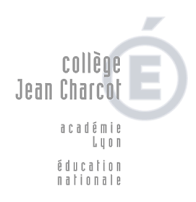 Rania NakouriPrincipale du Collège Jean Charcot      Lyon le 2 avril 2021NOTE A L’ATTENTION DES FAMILLESModalités d’affectation après la 3èmeIl est important de remplir avec soin la « fiche préparatoire à l’affectation après la 3ème », de la signer et de la rendre au secrétariat du collège au le 3 mai 2021.I - Présentation de la procédure AFFELNET post 3èmeGénéralités qui concernent tous les élèves de France.L’affectation AFFELNET est une affectation automatisée des élèves par le net. Cette procédure vise à faire correspondre au mieux les vœux des familles avec les capacités d’accueil des établissements de l’académie. Tous les élèves de 3èmedu collège Jean Charcot sont concernés. L’affectation se fait en fonction de la situation de l’élève (notamment le secteur de résidence) et des compétences validées en classe de 3ème.Les élèves peuvent faire 10 vœux maximum dans l’académie par ordre de préférence + 5 vœux hors académie de Lyon.II – Trois possibilités1 – L’affectation en voie générale: l’affectation en 2nde GT dépend de l’avis du conseil de classe. Lorsque le conseil de classe se prononce favorablement au passage en 2nde GT, vous êtes automatiquement affecté sur votre lycée de secteur, il vous faudra alors choisir entre le Lycée Saint Just et le Lycée Branly.  Si vous souhaitez un établissement hors secteur, il faudra le mentionner en premier vœux.2 – L’affectation en voie professionnelle (Bac professionnel ou CAP) dépend des résultats de 3ème et de l’avis du chef d’établissement. Votre enfant a la possibilité de formuler 10 vœux dans l’académie de Lyon,  en Lycée professionnel en statut scolaire ou en apprentissage. Il faut donc bien noter aussi les vœux en apprentissage.3 – Les cas particuliers :2nde binationales (Abibac/Bachibac/Esabac)2nde internationales, l’affectation dépend des décisions d’une commission de recrutement. 2nde spécifique Sciences  et technologies de l’hôtellerie et de la restauration (STHR)2nde spécifique Sciences et techniques du théâtre, de la musique et de la danse (S2TMD)2nde GT avec enseignement optionnel « Art du cirque »2nde GT avec enseignement optionnel « création culture design » (sans démarche préalable)2nd section sportive ou CHAS (démarches particulières)Pour tous ces cas particuliers s’adresser à Mme Nakouri. Ces affectations dépendent des décisions d’une commission de recrutement. III - Comment renseigner cette fiche ?Vérifiez Nom, Prénom, adresse et numéro de téléphone. Soyez attentif à l’ordre des vœux dans la fiche préparatoire à l’affectation car il est déterminant.L’ordre des vœux sera respecté lors de la saisie dans AFFELNET par l’établissement. Une fois les vœux saisis, vous devrez impérativement vérifier et signer le bordereau de saisie (qui vous aura été remis par le collège) dont vous rendrez un exemplaire au secrétariat du collège. Ces bordereaux sont conservés ensuite par l’établissement. Une affectation non désirée est quasiment impossible à changer.Pour une affectation en 2nde GT, vous pouvez choisir entre deux lycées de secteur : Saint Just et BranlyVous pouvez renseigner ainsi le document en fonction de votre choix :Exemple 1 :Vœux 1 : 2nd GT Lycée X à Lyon .Si souhait d’une affectation dans un autre lycée que le secteurVœux 2 : 2nd GT Lycée Saint JustVœux 3 : 2nd GT Lycée BranlyExemple 2 :Vœux 1 : 2nd GT Lycée BranlyVœux 2 : 2nd GT Lycée Saint JustExemple 3 :Vœux 1 : 2nd GT Lycée Saint JustExemple 4 :Vœux 1 : 2nd GT Lycée BranlyPour une affectation en lycée professionnel, il n’y a pas de sectorisation. Attention toutes les formations en lycée professionnel ont une capacité d’accueil limitée et sont donc sélectives.1 vœu = 1 voie (2nd pro ou CAP) + intitulé de la formation (ex 2nde pro plasturgie) + 1 établissement (ex Hector Guimard 69007)Exemple 1 :Vœux 1 : 2ndeProfessionnelle …………….Vœux 2 : CAP ………………….Vœux3 : CAP ……………………Exemple 2 :Vœux 2 : CAP ………………….Vœux3 : CAP ……………………Exemple 3 :Vœux 1 : 2ndeProfessionnelle ………………………Vœux 2 : 2ndeProfessionnelle …………………………Il faut impérativement regarder la brochure ONISEP pour choisir sa filière professionnelle.https://www.onisep.fr/Choisir-mes-etudes/Apres-le-bac/Actus-2021/Telecharger-le-guide-gratuit-Entrer-dans-le-sup-apres-le-bac-rentree-2021Pour toutes les situations particulières : les élèves en situation de handicap, métiers de la sécurité, de la conduite routière, de l’élevage canin, du conseil vente et animalerie ou départ dans le privé, il faut impérativement s’adresser à Mme NakouriSi vos vœux sont tous hors académie il faut mettre en ligne 1 « hors académie voie pro » et remplir la seconde partieDans la fiche préparatoire, vous n’avez pas à remplir l’évaluation des élèves, la Direction renseignera cette partie.Nous restons à votre disposition en cas de difficulté ainsi que Mme D’arcimoles, psychologue de l’éducation nationale qui vous guide depuis le début d’année dans le choix de votre orientation.Bon choix !Rania Nakouri, Principale 